IMPROVING STUDENTS’ SPEAKING SKILL THROUGH COMMUNICATIVE GAMES : A LITERATURE STUDYA ThesisBy:IKA RAMAYADANIRegistration Number : 161244103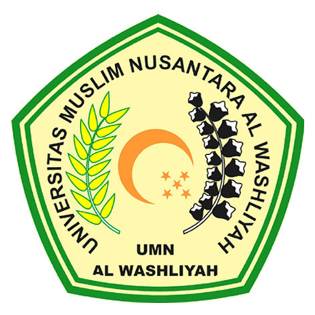 FACULTY  OF TEACHER TRAINING AND EDUCATION UNIVERSITAS MUSLIM NUSANTARA AL-WASHLIYAHMEDAN 2020IMPROVING STUDENTS’ SPEAKING SKILL THROUGH COMMUNICATIVE GAMES :A LITERATURE STUDYA ThesisSubmitted to Department of English Language Education In partial Fulfillment of the Degree of Bachelor of EducationBy:IKA RAMAYADANIRegistration Number : 161244103FAKULTAS KEGURUAN DAN ILMU PENDIDIKANUNIVERSITAS MUSLIM NUSANTARA AL WASHLIYAHMEDAN2020